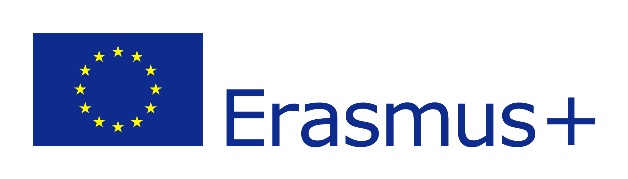 REGULAMIN REKRUTACJI DO PROJEKTU  „Zbieramy nowe europejskie doświadczenia w czasiepraktyk zawodowych”Postanowienia ogólne§ 1. 1. Regulamin rekrutacji do Projektu „Zbieramy nowe europejskie doświadczenia w czasie praktyk zawodowych" zwany dalej Regulaminem jest realizowany w ramach Programu ERASMUS+.2. Beneficjentem projektu jest Zespół Szkół w Jabłonowie Pomorskim, ul. Nowy Rynek 5, dalej zwany Szkołą.3. Projekt skierowany jest do uczniów kształcących się w zawodach: technik żywienia i usług gastronomicznych oraz technik logistyk. 4. W latach szkolnych 2020/2021 i 2021/2022 w Projekcie zaplanowano udział 20 uczniów w dwóch grupach 10-osobowych.5. Głównym celem Projektu jest podniesienie praktycznych umiejętności zawodowych 
i językowych oraz rozwijanie kompetencji społecznych uczniów Technikum w Zespole Szkół w Jabłonowie Pomorskim, poprzez ich udział w kształceniu praktycznym poza granicami kraju. 6. Projekt rozpocznie się 31 grudnia 2020 r. i zakończy się 30 grudnia 2022 r.Zasady rekrutacji uczestników projektu§ 2. 1. Rekrutację uczestników Projektu przeprowadzi Komisja Rekrutacyjna powołana przez Dyrektora Szkoły.2. W skład Komisji Rekrutacyjnej wejdą:1) wicedyrektor szkoły – Przewodniczący Komisji,2) nauczyciele przedmiotów zawodowych,3) nauczyciel języka niemieckiego.§ 3. 1. Rekrutacja zostanie poprzedzona upowszechnieniem informacji o Projekcie i przedstawieniem Regulaminu rekrutacji na spotkaniach z uczniami, którzy spełniają warunki uczestnictwa w Projekcie. Regulamin zostanie opublikowany również na ogólnodostępnej tablicy ogłoszeń w budynku Szkoły.2. Uczeń zamierzający wziąć udział w projekcie zobowiązany jest do wypełnienia formularza zgłoszeniowego (załącznik) i złożenia go do koordynatora Projektu w terminie wskazanym w harmonogramie rekrutacji. W przypadku, gdy kandydat do udziału w Projekcie jest niepełnoletni formularz zgłoszeniowy podpisują również jego rodzice lub prawni opiekunowie. 3. Formularze zgłoszeniowe dostępne są w sekretariacie Szkoły.4. Rekrutacja będzie przebiegała zgodnie harmonogramem rekrutacji opublikowanym na ogólnodostępnej tablicy ogłoszeń w budynku Szkoły.§ 4. 1. Uczestnikiem projektu może być każdy uczeń Szkoły, który:1) z własnej woli wyraża chęć uczestnictwa w Projekcie, 2) kształci się w zawodzie technik żywienia i usług gastronomicznych i technik logistyk oraz3) jest uczniem klasy odbywającej praktyki zawodowe.2. Rekrutacja będzie prowadzona w oparciu o równość szans kandydatów, w tym kobiet i mężczyzn oraz osób z problemami zdrowotnymi. Do ewentualnych odstępstw w tym względzie może dojść jedynie z przyczyn organizacyjnych (w przypadku uczniów istnieje konieczność ustalenia dwuosobowych zespołów, które będą mieszkały w tym samym pokoju i pracowały w tym samym hotelu; dlatego konieczną są "pary do pracy" w danym zakładzie tej samej płci).§ 5. 1. Komisja Rekrutacyjna na podstawie dostarczonej dokumentacji dokona weryfikacji zgłoszeń, przeprowadzi rozmowy kwalifikacyjne z kandydatami do udziału w Projekcie oraz sporządzi listy uczniów zakwalifikowanych do udziału w Projekcie.2. W postępowaniu rekrutacyjnym kandydaci będą oceniani w skali punktowej (od 0 do 5 pkt, gdzie 5 - najwyższa ocena) według następujących kryteriów:1) ocena z języka niemieckiego: od 0 do 5 pkt (0 pkt - niedostateczny, 1pkt – dopuszczający, 2pkt – dostateczny, 3pkt – dobry,  4pkt – bardzo dobry, 5 pkt – celujący),2) średnia ocen z przedmiotów zawodowych: od 0 do 5 pkt (0 pkt – średnia 1,66; 1pkt – średnia 1,67 – 2,5; 2pkt – średnia 2,51 – 3,50; 3pkt – średnia 3,51 – 4,40,  4pkt – średnia 4,41 – 5,40, 5 pkt – średnia 5,41 – 6,00),3) ocena zachowania: od 0 do 5pkt (0 pkt – nieodpowiednie i naganne, 1pkt – poprawne, 3pkt – dobre, 4pkt – bardzo dobre, 5 pkt – wzorowe),4) terminowe złożenie formularza zgłoszeniowego – 5 pkt,5) rozmowa kwalifikacyjna przed Komisją a) z nauczycielem języka niemieckiego od 0 do 5 pkt (uargumentowanie motywacji do wyjazdu i przedstawienie się w kilku zdaniach w języku niemieckim),b) z nauczycielem przedmiotu zawodowego od 0 do 5 pkt (sprawdzenie wiedzy zawodowej – jedno pytanie).Kandydat będzie mógł zdobyć maksymalnie 30 pkt. Uczestnicy Projektu zostaną wybrani spośród kandydatów, którzy uzyskali największą liczbę punktów.3. Listy uczniów zakwalifikowanych do udziału w Projekcie zostaną wywieszone na ogólnodostępnej tablicy ogłoszeń w budynku Szkoły.4. W przypadku większej liczby chętnych do uczestnictwa w Projekcie zostanie utworzona lista rezerwowa.5. Wyniki testu z jęz. niem., zrealizowanie testu OLS, obecność na kursach przygotowawczych (warunek konieczny) zdecydują o ostatecznym kształcie grupy wyjeżdżającej na praktykę. Uczestnicy, którzy nie będą uczestniczyć w przygotowaniach, zostaną skreśleni z listy głównej lub rezerwowej.Odwołania§ 5. 1. Osobom, które nie zostały zakwalifikowane do Projektu, przysługuje prawo złożenia pisemnego odwołania od decyzji Komisji Rekrutacyjnej, które należy złożyć w sekretariacie Szkoły w ciągu 3 dni roboczych od ogłoszenia listy zakwalifikowanych uczniów do Projektu. Odwołanie należy złożyć w formie pisemnej ze wskazaniem uzasadnienia. Za dzień złożenia odwołania uważa się dzień jego wpływu do sekretariatu Szkoły.2. Odwołanie zostanie rozpatrzone przez Dyrektora Szkoły w terminie 5 dni od dnia jego otrzymania. W terminie tym zostanie nadane pismo informujące o wyniku odwołania. Decyzja zawarta w piśmie jest wiążąca i ostateczna. Po rozpatrzeniu ewentualnych odwołań lista rankingowa uczestników projektu zostanie zaktualizowana. Prawa i obowiązki uczestnika Projektu§ 6. 1. Każdy uczestnik Projektu ma prawo do:1) nieodpłatnego udziału w zajęciach przygotowujących do pobytu zagranicznego,2) zgłaszania uwag i oceny zajęć, w których uczestniczy,3) otrzymania materiałów promocyjnych.2. Uczestnik zobowiązuje się do:1) udziału w zajęciach przygotowujących do pobytu zagranicznego,2) wypełniania w trakcie zajęć testów sprawdzających i ankiet ewaluacyjnych.3. Uczestnik ma prawo do rezygnacji w Projekcie bez ponoszenia odpowiedzialności finansowej w przypadku gdy rezygnacja została zgłoszona na piśmie do Dyrektora Szkoły w terminie do 7 dni po zakończeniu procesu rekrutacyjnego bez podania przyczyny (w przypadku osób niepełnoletnich rezygnacja musi być podpisana przez rodzica/opiekuna prawnego).4. Rezygnacja w trakcie trwania zajęć jest możliwa w przypadku ważnych powodów osobistych lub zdrowotnych w terminie do 7 dni od zaistnienia przyczyny powodującej konieczność rezygnacji. Rezygnacja musi być złożona na piśmie, wraz z wyjaśnieniem przyczyny rezygnacji. W przypadku osób niepełnoletnich rezygnacja musi być podpisana przez rodzica/opiekuna prawnego.5. W przypadku rezygnacji uczestnika z udziału w Projekcie lub skreślenia z listy, uczestnik zobowiązany jest do zwrotu otrzymanych materiałów dydaktycznych i szkoleniowych, najpóźniej w chwili złożenia pisemnej rezygnacji.Postanowienia końcowe§ 7. 1. Regulamin wchodzi w życie z dniem podpisania.2. Integralną część niniejszego Regulaminu stanowi załącznik formularz zgłoszeniowy.Jabłonowo Pomorskie, dnia 8 stycznia 2022 r.Załącznik do Regulaminu rekrutacji do Projektu 
„Zbieramy nowe europejskie doświadczenia 
w czasie praktyk zawodowych”FORMULARZ  ZGŁOSZENIOWYdo udziału w Projekcie „Zbieramy nowe europejskie doświadczenia w czasiepraktyk zawodowych” realizowanego w ramach programu ERASMUS+…………………………………………Data wpływu i podpis osoby przyjmującej*Wypełnić w przypadku, gdy kandydat do udziału w Projekcie jest niepełnoletniOŚWIADCZENIE  KANDYDATAJa niżej podpisany/a oświadczam, iż:Zapoznałem/am się z Regulaminem rekrutacji uczestników do Projektu „Zbieramy nowe europejskie doświadczenia w czasie praktyk zawodowych”, akceptuję jego warunki i zgodnie z wymogami jestem uprawniony/a do uczestnictwa w nim.Deklaruję udział w Projekcie „Zbieramy nowe europejskie doświadczenia w czasie praktyk zawodowych” realizowanym przez Zespół Szkół w Jabłonowie Pomorskim w ramach Programu ERASMUS+.Jestem świadomy/a, że złożenie Formularza Zgłoszeniowego nie jest równoznaczne 
z zakwalifikowaniem do udziału w Projekcie.Oświadczam iż wszystkie dane zawarte w Formularzu Zgłoszeniowym są zgodne 
z prawdą. ……………………………..……………  	                                 ……………………………...     (czytelny podpis opiekuna prawnego/w przypadku			                         (data, podpis kandydata)gdy kandydat do udziału w Projekcie jest niepełnoletni)Wyrażam zgodę na gromadzenie, przetwarzanie i przekazywanie moich danych osobowych (zgodnie z ustawą z dnia 10 maja 2018 r. o ochronie danych osobowych Dz. U. z 2019 r., poz. 1781) do celów związanych z realizacją i promocją Projektu ”Zbieramy nowe europejskie doświadczenia w czasie praktyk zawodowych”.  Oświadczam, iż przyjmuję do wiadomości, że:administratorem tak zebranych danych osobowych jest Zespół Szkół w Jabłonowie Pomorskim, ul. Nowy Rynek 5, 18, 87-330 Jabłonowo Pomorskie;moje dane osobowe będą przetwarzane wyłącznie w celu udzielenia wsparcia i obsługi Projektu;podanie danych jest dobrowolne, aczkolwiek odmowa ich podania jest równoznaczna 
z brakiem możliwości udzielenia wsparcia w ramach Projektu;mam prawo dostępu do treści swoich danych i ich poprawienia.    ………………………………..……………                            ……………………………...     (czytelny podpis opiekuna prawnego/w przypadku			                (data, podpis kandydata)gdy kandydat do udziału w Projekcie jest niepełnoletni)Dane uczestnika projektuImię /imionaDane uczestnika projektuNazwiskoDane uczestnika projektuPłećKKKKKMMMMMMDane uczestnika projektuData urodzenia--Dane uczestnika projektuData urodzeniaddmmrrrrDane uczestnika projektuKlasa (słownie)Dane uczestnika projektuKształcony zawódAdres zamieszkania i dane kontaktoweMiejscowośćAdres zamieszkania i dane kontaktoweUlicaAdres zamieszkania i dane kontaktoweNumer domu Adres zamieszkania i dane kontaktoweNumer lokaluAdres zamieszkania i dane kontaktoweKod pocztowyAdres zamieszkania i dane kontaktowePocztaAdres zamieszkania i dane kontaktoweTel. komórkowy/ 
stacjonarnyAdres zamieszkania i dane kontaktoweE-mailDane rodziców/
opiekunów prawnych uczestnika projektu*Imię Dane rodziców/
opiekunów prawnych uczestnika projektu*NazwiskoDane rodziców/
opiekunów prawnych uczestnika projektu*Tel. komórkowy/ 
stacjonarnyDane rodziców/
opiekunów prawnych uczestnika projektu*E-mail